ATIVIDADES PARA CASA. (OITAVA SEMANA).RECREAÇÃO 1ª E 2ª ETAPAOBJETIVO: Estimular a coordenação motora fina, movimentos, habilidades, conceitos e proporcionar um momento prazeroso de exploração das capacidades motoras das crianças.ROTINA:ORIENTAÇÃO AOS SENHORES PAIS:1º-Leitura dos combinados; 2º-Roda de conversa; Exemplos como foi seu dia, falar sobre os combinados da turma.3º-SUGESTÕES DE ATIVIDADES PARA A FAMÍLIA (Dirigidas).RECORTES E COLAGENS. Vamos fazer uma lista de compras? Sabe  aqueles panfletos  que a gente pega de ofertas de supermercados ou lojas?  Então...  vamos  dar um desses para  a criança , junto com uma tesoura sem ponta e cola branca,. Ajude-a a fazer uma lista de ilustrada .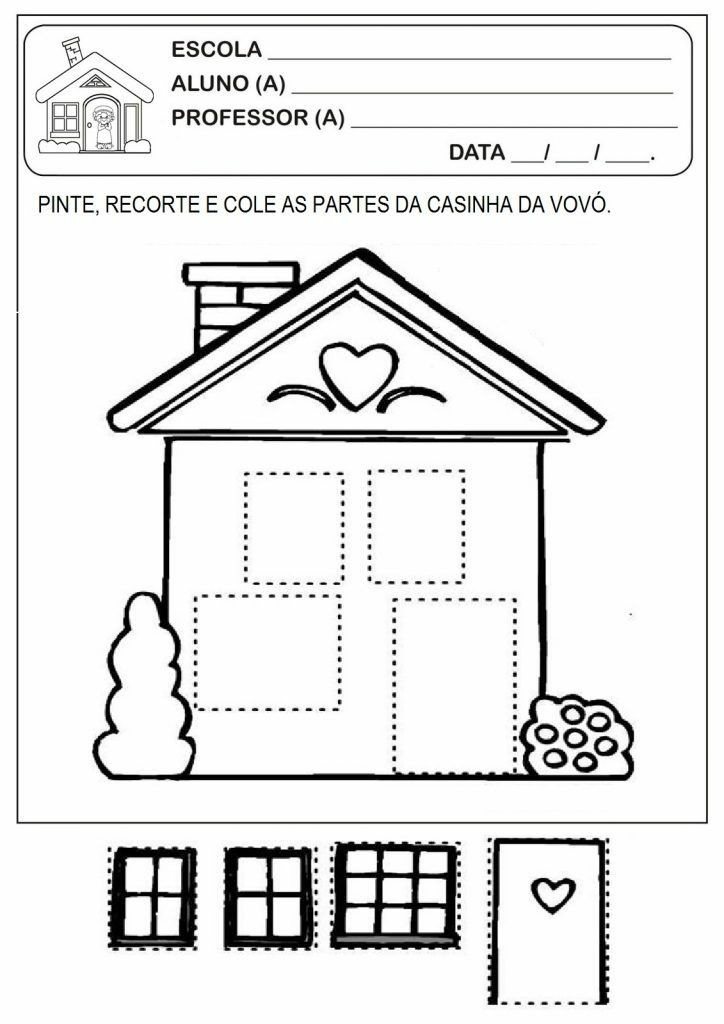 ATIVIDADE RETIRADA DA INTERNET.Orientação: Pinte,  cole em  papel grosso  e  brinque com quebra cabeça.ATIVIDADE RETIRADA DA INTERNET. Orientação:  Pintar, recortar e colar no quadro , seguindo a ordem numerica de  1 a 5.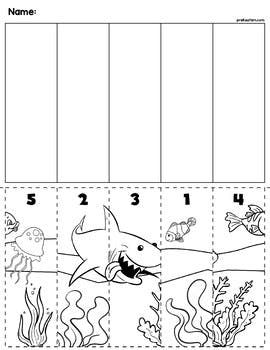 Vamos brincar um pouco? Vamos  precisar de: lápis de cor para pintarTesoura sem ponta  para recortar a boca dos bichinhos.  Colar  em um prendedor de roupa. Veja exemplo abaixo: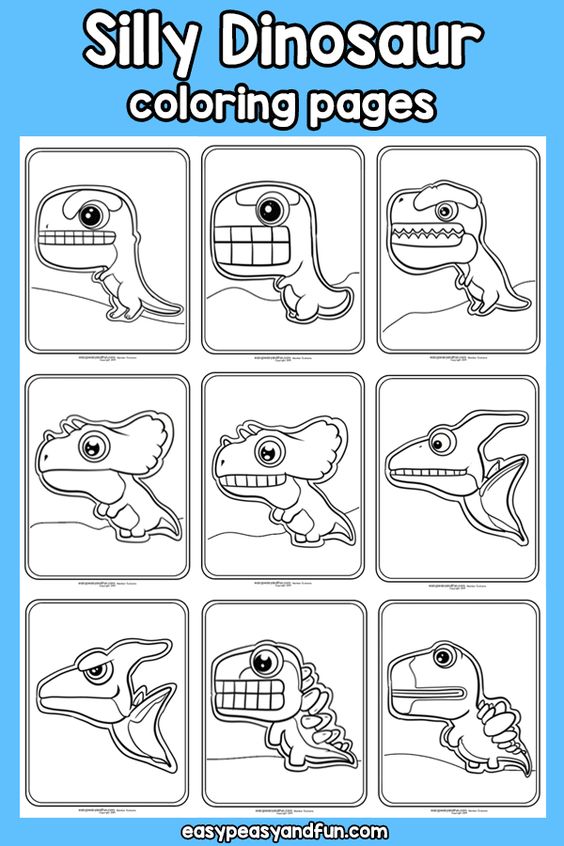 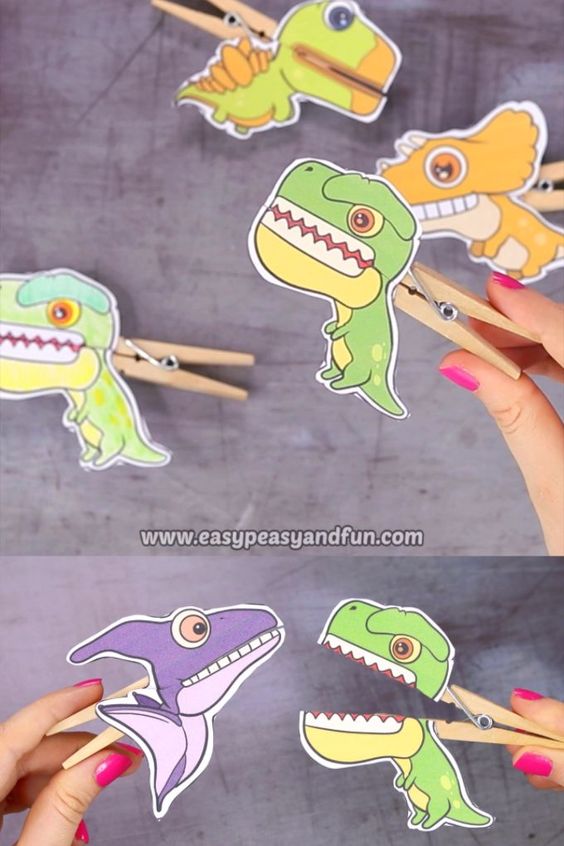 Brincadeira livre; deixá-los brincarem com seus brinquedos e jogos pedagógicos.Recadinhos das educadoras:Querida criança, logo tudo isso vai passar . Estaremos juntos novamente, obedeçam as mamães e fiquem em casa. Saudade de vocês.  Beijos ❤ NOME:                                                                DATA: Use o primeiro desenho  para ajudar na montagem do quebra cabeça.O segundo deve ser pintado, recortado e colado em papel grosso.Agora é só montar...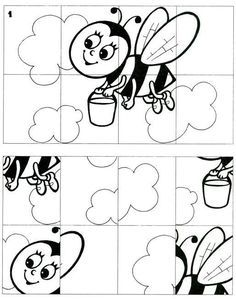 